ПроектМета проектуCтворити комфортні умови учням навчального закладу, вихованцям ДЮСШ для занять фізичною культурою та спортом, покращення фізичного розвитку, зміцнення здоров’я та пропоганди здорового способу життя.ПроблемаУчням навчального закладу для оптимальної організації навчально-виховного процесу з фізичної культури, занять спортом у приміщенні конче необхідний спортивний зал. На території с. Блиставиця не має жодного приміщення для занять фізкультурою та спортом для молоді, окрім спортивного залу в КЗ БЗ ЗСО І-ІІІ ступенів №6.Пропоноване рішення, щодо розв’язування проблеми і його обґрунтуванняВідремонтувати та облаштувати спортивний зал на базі КЗ БЗ ЗСО І –ІІІ ступенів №6 сучасний спортивний зал з гумовим покриттям для занять фізичною культурою, баскетболом та волейболом для учнів даного навчального закладу та ДЮСШ, а також, для проведення різноманітних міських заходів.Для кого цей проектДля учнів школи та дітей з ООП, вадами опорно-рухового апарату, вихованців ДЮСШЮ, молоді села.План заходів1.Ремонт стелі.2.Ремонт підлоги та нанесення на основу гумового покриття;                 3. Нанесення баскетбольної та волейбольної розмітки; 4. Закріплення баскетбольних щитів.Ключові показники оцінки результату проекту1. Створення оптимальних умов для навчального виховного-процесу з фізичного виховання, для занять фізичною культурою та спортом для учнів школи та вихованців ДЮСШ; 2. Покращення фізичного розвитку, популяризація здорового способу життя, окремих видів спорту та спорту вцілому; 3. Проведення різноманітних спортивних заходів різного рівня; 4. Покращення спортивних результатів учнів та команд у спортивних заходах та змаганнях різного рівня.Сучасний спортивний зал КЗ БЗ ЗСО І-ІІІ ступенів №603.02.2021ОСВІТАУ  КЗ БЗ ЗСО І-ІІІ ступенів №6 є спортивний зал, що потребує капітальної реконструкції. Пропонуємо облаштувати просторий та сучасний спортзал, що стане ядром здорового способу життя кожного учня  школи, вихованців ДЮСШ,футбольної  команди села та активної молоді.ОЧІКУВАНЕ ФІНАНСУВАННЯ З БЮДЖЕТУ МІСТА 499999,24ГРНРОЗРАХУНОК БЮДЖЕТУЛІДЕР КОМАНДИ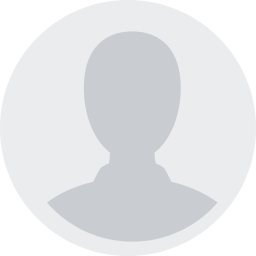 Вікторія ТопоренкоЛОКАЛІЗАЦІЯс БлиставицяАДРЕСА УСТАНОВИ/ЗАКЛАДУ, БУДИНКУ07835, Київська область, Бучанський район, с.Блиставиця, Вулиця соборна,25Проблема (передумови, обґрунтування необхідності реалізації проекту)Спортивний зал має бути універсальним та трансформуватися залежно від потреб учнів для гри в баскетбол, волейбол, теніс, гандбол та навчальних занять школярів, вихованців ДЮСШ. Проте сьогодні приміщення спортзалу потребує капітального ремонту: оновлення підлоги, стін та стелі; придбання інвентарю.
Реалізація проекту допоможе кожній дитині  безпечно займатися улюбленими видами спорту в холодну пору року як на уроках фізкультури, так і у спортивних секціях.Мета проекту*Забезпечити безпечні та сприятливі умови для проведення уроків фізичного навчання для школярів та відвідувачів позаурочних спортивних секцій. Оновити спортивний зал школи  шляхом проведення капітального ремонту, що допоможе долучити дітей до здорового способу життяПропоноване рішення щодо розв'язування проблеми і його обґрунтуванняОновити спортивний зал школи шляхом проведення капітального ремонту, що допоможе долучити дітей до здорового способу життя, адже відомо, що популяризація здорового способу життя та залучення дітей до занять фізичною культурою і спортом – крок до здорового майбутнього.Для кого цей проектПропонований проект буде корисним як для учнів КЗ «Блиставицький ЗЗСО І-ІІІступенів"  так і інших дітей, які відвідують спортивні гуртки на її базі та вихованців ДЮСШ.План заходів з реалізації проекту (роботи, послуги)1. Демонтаж старих елементів
2. Ремонт та заміна покриття підлоги;
3. Проведення ремонтних робіт стін та стелі;
4. Електромонтажні роботи;
5. Очищення, фарбування радіаторів опалення та труб підводу
6. Встановлення необхідного спортивного обладнання;
7. Встановлення вентиляції.Ключові показники оцінки результату проектуСприяння зміцненню здоров’я, розвитку фізичних, морально-вольових здібностей дітей , гармонійного формування особистості.